POSTGRADUATE APPLICATION FORM(ACADEMIC YEAR 2023 – 2024)PERSONAL DETAILSCONTACT DETAILSEDUCATIONAL BACKGROUNDUniversity-level degrees earned previouslyUniversity-level studies in progressCourses remaining for graduation (this applies only for final year students – for students of non-Greek universities additional details of the courses shall be provided) Other programs completedRESEARCH EXPERIENCEProvide details (title, authors, journal, etc.) of any scientific publication with your contributionEMPLOYMENT HISTORYStarting from your most recent position, please list all the positions you have held since graduation, if anyENGLISH LANGUAGE DETAILSIs English your first language?   Yes                 No    Was your previous education undertaken in English?   Yes                  No    If NO please list certificates/transcripts of any English language qualifications you possess:  OTHER LANGUAGESREFEREE DETAILSPlease list below two persons who will send letters of recommendationADDITIONAL DETAILS – SUPPORTING STATEMENTPlease add any other information you would like to bring into the attention of the election committee and/or a statement in support of your applicationThe following documents shall be submitted until Monday 4th of September 2023 with this application form for admission at pgradsemfe@mail.ntua.gr with the following subject of the email: “Candidate application for the MSc “MINA””:1. Copy of Degrees. For the graduates of foreign universities, a certificate of the university qualification equivalency is required. (Required level of qualification: level 6 or 7 of the National and European Qualifications Framework) 2. Copy of transcripts of grades from universities attended.3. Certificates of English language (level B2/C1/C2). Holders of an undergraduate or postgraduate degree at a foreign University in English are exempt from this obligation.4. Curriculum Vitae in English. 5. Two Letters of Recommendation. Candidates should request to be sent directly at pgradsemfe@mail.ntua.gr with the following subject of the email: “Recommendation Letter for the MSc “MINA””.6. Copy of ID or Passport.In parallel, the candidates shall send the filled application form (only) as attached file also to the Director of the MSc program at the email address akyrits@central.ntua.gr .DECLARATIONI hereby certify that the above information and data are correct and complete. I declare that in the event of my admission and registration on the MSc program Microsystems and Nanodevices at the NTUA I undertake to conform to the legal framework and the regulations of the NTUA. 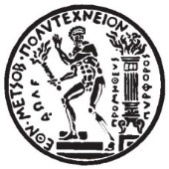 NATIONAL TECHNICAL UNIVERSITY OF ATHENSSCHOOL OF APPLIED MATHEMATICAL AND PHYSICAL SCIENCESINTER-INSTITUTIONAL POSTGRADUATE STUDIES PROGRAM	ΜICROSYSTEMS AND NANODEVICESPlease attach apassport sizephotograph hereSURNAME/FAMILY NAMEFIRST NAME(s)NATIONALITYDATE OF BIRTH (dd/mm/yyyy)COUNTRY OF BIRTH:COUNTRY OF PERMANENT RESIDENCECorrespondence address: Correspondence address: Correspondence address: STREETTOWNPOSTAL CODE:COUNTRYMOBILE PHONEE-MAIL ADDRESSCOMPLETION DATEDEGREEUNIVERSITY OR OTHER INSTITUTION OF HIGHER EDUCATIONCOUNTRYEXPECTED COMPLETION DATEEXPECTED STATUS AT THE END OF THE CURRENT ACADEMIC YEARUNIVERSITY OR OTHER INSTITUTION OF HIGHER EDUCATIONCOUNTRYCOURSE TITLEPROFESSOR1.2.3.4.COMPLETION DATETITLEINSTITUTIONCOUNTRY1.2.ORGANIZATION/COUNTRYDATES AND DURATIONJOB TITLEKEY RESPONSIBILITIES/ INDICATE “FULL TIME” OR HOURS/WEEKCUALIFICATIONSAWARDING BODYOVERAL GRADE/SCORECUALIFICATIONSAWARDING BODYOVERAL GRADE/SCORE1.NAME:CAPACITY KNOWN TO YOU:CAPACITY KNOWN TO YOU:ADDRESS, TEL. NO, E-MAIL:ADDRESS, TEL. NO, E-MAIL:2.NAME:CAPACITY KNOWN TO YOU:CAPACITY KNOWN TO YOU:ADDRESS, TEL. NO, E-MAIL:ADDRESS, TEL. NO, E-MAIL:_______________________________________________________________________________________________________________________________________________________________________________________________________________________________________________________________________________________________________________________________________________________________________________________________________________________________________________________________________________________________________________________________________________________________________________________________________________________________________________________________________________________________________________________________________________________________Place and date:Signature: